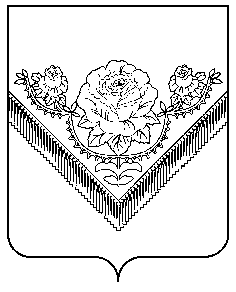 Администрациягородского округа павловский посад МОСКОВСКОЙ ОБЛАСТИПОСТАНОВЛЕНИЕг. Павловский ПосадОб утверждении порядка оформления плановых (рейдовых) заданий на осмотр, обследование земельных участков, содержание таких заданий, а также порядка оформлениярезультатов плановых (рейдовых) осмотров, обследований            Руководствуясь ст. 13.2 Федерального закона от 26 декабря 2008г. № 294-ФЗ «О защите прав юридических лиц и индивидуальных предпринимателей при осуществлении государственного контроля (надзора) и муниципального контроля», Федеральным законом от 6 октября 2003г. № 131-ФЗ «Об общих принципах организации местного самоуправления в Российской Федерации», Уставом городского округа Павловский Посад Московской области,                                                                    ПОСТАНОВЛЯЮ:  	1. Утвердить Порядок оформления плановых (рейдовых) заданий на осмотр, обследование земельных участков, содержание таких заданий, а также порядок оформления результатов плановых (рейдовых) осмотров, обследований согласно приложению к настоящему постановлению.2. Опубликовать настоящее постановление в еженедельной общественно-политической газете «Павлово-Посадские известия» и разместить на официальном сайте Администрации городского округа Павловский Посад Московской области в сети «Интернет».3. Настоящее постановление вступает в силу с момента его опубликования.            4. Контроль за исполнением настоящего постановления возложить на первого заместителя Главы Администрации городского округа Павловский Посад Московской области Печникову О.В.Глава городского округа Павловский Посад                                                                                                 О.Б. СоковиковБросалина Ю.О.8 (929) 654-09-91Утверждается Постановлением Администрациигородского округа Павловский ПосадМосковской областиот 12.02.2018г. № 231ПОРЯДОКОФОРМЛЕНИЯ ПЛАНОВЫХ (РЕЙДОВЫХ) ЗАДАНИЙ НА ОСМОТР,ОБСЛЕДОВАНИЕ ЗЕМЕЛЬНЫХ УЧАСТКОВ, СОДЕРЖАНИЕ ТАКИХ ЗАДАНИЙ,А ТАКЖЕ ПОРЯДКА ОФОРМЛЕНИЯ РЕЗУЛЬТАТОВ ПЛАНОВЫХ (РЕЙДОВЫХ)ОСМОТРОВ, ОБСЛЕДОВАНИЙ1. Общие положения1.1. Настоящий Порядок устанавливает:а. процедуру оформления плановых (рейдовых) заданий на проведение плановых (рейдовых) осмотров, обследований земельных участков;б. содержание плановых (рейдовых) заданий на проведение плановых (рейдовых) осмотров, обследований земельных участков;в. процедуру оформления результатов плановых (рейдовых) осмотров, обследований земельных участков.1.2. Плановые (рейдовые) осмотры, обследования земельных участков - мероприятия, проводимые в рамках муниципального земельного контроля без взаимодействия с юридическими лицами и индивидуальными предпринимателями, направленные на выявление, предупреждение и пресечение нарушений требований земельного законодательства Российской Федерации, законодательства Московской области и (или) требований, установленных правовыми актами муниципального образования «Городской округ Павловский Посад Московской области».1.3. Плановые (рейдовые) осмотры, обследования земельных участков проводятся должностными лицами отдела муниципального земельного контроля и сельского хозяйства комитета земельно-имущественных отношений Администрации городского округа Павловский Посад (далее - Отдел), в сферу деятельности которого входят вопросы организации и осуществления муниципального земельного контроля (далее – должностные лица Отдела). Перечень должностных лиц, уполномоченных осуществлять муниципальный земельный контроль на территории городского округа Павловский Посад Московской области, утверждается распоряжением Администрации городского округа Павловский Посад Московской области.1.4. Плановые (рейдовые) осмотры, обследования земельных участков проводятся в отношении расположенных в границах городского округа Павловский Посад Московской области объектов земельных отношений.1.5. Проведение плановых (рейдовых) осмотров, обследований земельных участков осуществляется в соответствии с плановым (рейдовым) заданием (далее - Задание).1.6. При составлении Заданий учитывается информация, содержащая сведения о нарушениях требований земельного законодательства, поступившая от граждан, индивидуальных предпринимателей, юридических лиц, органов государственной власти, органов местного самоуправления, средств массовой информации, правоохранительных органов, органов прокуратуры, а также содержащаяся в открытых и общедоступных информационных ресурсах.1.7. Оформление Заданий, а также оформление результатов плановых (рейдовых) осмотров, обследований земельных участков осуществляют должностные лица Отдела.2. Порядок оформления и содержание плановых (рейдовых)заданий на проведение плановых (рейдовых) осмотров,обследований земельных участков2.1. Плановые (рейдовые) задания оформляются по форме согласно приложению № 1 к Порядку, утверждаются руководителем органа муниципального контроля Администрации городского округа Павловский Посад Московской области и содержат следующую информацию:а. правовые основания проведения плановых (рейдовых) осмотров, обследований земельных участков;б. сроки проведения плановых (рейдовых) осмотров, обследований земельных участков, в том числе даты начала и окончания проведения указанных осмотров, обследований;в. адрес, район (местоположение) проведения плановых (рейдовых) осмотров, обследований земельных участков;г. фамилия, имя, отчество, наименование должности должностного лица или должностных лиц органов муниципального контроля, уполномоченных на проведение плановых (рейдовых) осмотров, обследований земельных участков;д. фамилии, имена, отчества (при наличии) привлекаемых к проведению плановых (рейдовых) осмотров, обследований земельных участков специалистов, экспертов, представителей экспертных организаций, иных привлекаемых лиц с указанием их должностей;3. Порядок оформления результатов плановых (рейдовых)осмотров, обследований земельных участков3.1. Результаты плановых (рейдовых) осмотров, обследований земельных участков оформляются актом о результатах указанных осмотров, обследований по форме согласно приложению № 2 к Порядку, который содержит следующую информацию:а. наименование органа муниципального контроля;б. место, дату и время составления акта;в. дату и номер распоряжения об утверждении Задания;г. сроки проведения плановых (рейдовых) осмотров, обследований земельных участков, в том числе даты начала и окончания проведения указанных осмотров, обследований;д. адрес, район (местоположение) проведения плановых (рейдовых) осмотров, обследований земельных участков;е. фамилию, имя, отчество, наименование должности должностного лица или должностных лиц органов муниципального контроля, проводивших плановые (рейдовые) осмотры, обследования земельных участков;ж. фамилии, имена, отчества (при наличии) привлеченных к проведению плановых (рейдовых) осмотров, обследований земельных участков специалистов, экспертов, представителей экспертных организаций и иных привлекаемых лиц с указанием их должностей;з. результаты плановых (рейдовых) осмотров, обследований земельных участков, в том числе сведения о выявленных нарушениях обязательных требований земельного законодательства Российской Федерации, законодательства Московской области и (или) требований, установленных муниципальными правовыми актами, и лицах, их совершивших;к. перечень прилагаемых документов и материалов (при наличии).3.2. Акт о результатах плановых (рейдовых) осмотров, обследований земельных участков подписывается всеми лицами, принявшими участие в соответствующих осмотрах, обследованиях (с указанием расшифровки подписи).3.3. В случае выявления при проведении плановых (рейдовых) осмотров, обследований земельных участков нарушений обязательных требований земельного законодательства Российской Федерации, законодательства Московской области и (или) требований, установленных муниципальными правовыми актами, должностные лица органов муниципального земельного контроля принимают в пределах своей компетенции меры по пресечению таких нарушений, а также доводят в письменной форме до сведения руководителя органа муниципального контроля о выявленных нарушениях для принятия решения о назначении внеплановой проверки юридического лица, индивидуального предпринимателя по основаниям, указанным в пункте 2 части 2 статьи 10 Федерального закона от 26.12.2008 № 294-ФЗ "О защите прав юридических лиц и индивидуальных предпринимателей при осуществлении государственного контроля (надзора) и муниципального контроля".Приложение № 1к ПорядкуПлановое (рейдовое) заданиена осмотр, обследование земельного(-ых) участка(-ов)1.   Правовые   основания проведения планового (рейдового) осмотра, обследования:___________________________________________________________________________(поступление обращений и заявлений граждан, в том числе индивидуальных предпринимателей, юридических лиц, информации от органов государственной   власти, органов местного самоуправления, мотивированное представление   должностного лица органа государственного контроля (надзора), органа  муниципального контроля по результатам анализа результатов мероприятий   по контролю без взаимодействия с юридическими лицами, индивидуальными предпринимателями, из средств массовой информации о нарушении требований законодательства; поручения Губернатора Московской области, Правительства Московской области, требования прокурора; возникновение (причинение) угрозы причинения вреда жизни, здоровью граждан, вреда окружающей среде)в рамках муниципального земельного контроля провести плановый (рейдовы) осмотр, обследование земельного(-ых) участка(-ов): __________________________________________________________________________________________________________________________________________________________(адрес местоположения земельного(-ых) участка(-ов), кадастровый номер)2. Фамилия, имя, отчество, наименование должности должностного лица или должностных лиц органов муниципального земельного контроля, уполномоченных на проведение плановых (рейдовых) осмотров, обследований земельного(-ых) участка(-ов): __________________________________________________________________________________________________________________________________________________________ (должность, ФИО уполномоченного лица)3. Фамилия, имя, отчество привлекаемых к проведению плановых (рейдовых) осмотров, обследований земельного(-ых) участка(-ов) специалистов, экспертов, представителей экспертных организаций, иных привлекаемых лиц с указанием их должностей: __________________________________________________________________________________________________________________________________________________________ (ФИО, должность)4. Перечень мероприятий, проводимых в ходе проведения планового (рейдового) осмотра, обследования земельного(-ых) участка(-ов):__________________________________________________________________________________________________________________________________________________________(визуальный осмотр, фотофиксация, обмер)	5. Дата начала и окончания исполнения Задания:	- исполнение начать _________________                                                           (дата)	- исполнение окончить ______________                                                            (дата)    Задание утверждаю:________________________________    _____________    ________________________           (должность)                                       (подпись)                                (Ф.И.О.)Приложение № 2к ПорядкуАДМИНИСТРАЦИЯГОРОДСКОГО ОКРУГА ПАВЛОВСКИЙ ПОСАД МОСКОВСКОЙ ОБЛАСТИ__________________________                                                                "__" _____________ 20__ г.        (место составления акта)                                                                               (дата составления акта)                                                                                                                 __________________________                                                                                                                        (время составления акта)АКТ №_________о результатах плановых (рейдовых) осмотров, обследованийземельного(-ых) участка(-ов)По адресу/адресам: __________________________________________________________________________________(место проведения проверки)На основании: _______________________________________________________________________(вид документа с указанием реквизитов (номер, дата)был проведен плановый (рейдовый) осмотр, обследование земельного(-ых) участка(-ов) в отношении:____________________________________________________________________________________________________________________________________________________________________(наименование юридического лица, фамилия, имя, отчество (последнее -при наличии) индивидуального предпринимателя)Дата и время проведения планового (рейдового) осмотра, обследования:"__" __ 20__ г. в __ час. __ мин. (заполняется в случае проведения плановых (рейдовых) осмотров, обследования филиалов, представительств, обособленных структурных подразделений юридического лица или при осуществлении деятельности индивидуального предпринимателя по нескольким адресам)Общая продолжительность проведения планового (рейдового) осмотра, обследования: __________________________________________________________________________________                                                                               (рабочих дней/часов)Акт составлен администрацией городского округа Павловский Посад Московской области ____________________________________________________________________________________________________________________________________________________________________(наименование органа муниципального контроля) Лицо(а), проводившее(ие) плановый (рейдовый) осмотр, обследование: ____________________________________________________________________________________________________________________________________________________________________(фамилия, имя, отчество, должность должностного лица (должностных лиц), проводившего(их) плановый (рейдовый) осмотр, обследование)Лицо(а), привлеченное(-ые) к проведению плановых (рейдовых) осмотров, обследований земельного(-ых) участка(-ов) специалистов, экспертов, представителей экспертных организаций и иных привлекаемых лиц с указанием их должностей: ____________________________________________________________________________________________________________________________________________________________________(фамилия, имя, отчество, должность лица, привлекаемого к проведению плановых (рейдовых) осмотров, обследований; в случае привлечения к участию в проверке экспертов, экспертных организаций указываются фамилии, имена, отчества (последнее - при наличии), должности экспертов и/или наименования экспертных организаций с   указанием реквизитов свидетельства об аккредитации наименование органа по                                         аккредитации, выдавшего свидетельство)При проведении планового (рейдового) осмотра, обследования земельного(-ых) участка(-ов) присутствовали:____________________________________________________________________________________________________________________________________________________________________(фамилия, имя, отчество (последнее - при наличии), должность руководителя, иного должностного лица (должностных лиц) или уполномоченного представителя юридического лица, уполномоченного представителя индивидуального предпринимателя, уполномоченного представителя саморегулируемой организации, присутствовавших при проведении мероприятий по плановому рейду)В ходе проведения планового (рейдового) осмотра, обследования земельного(-ых) участка(-ов) выявлены:- нарушения требований законодательства Российской Федерации и (или) требования, установленные   муниципальными правовыми актами:______________________________________________________________________________________________________________________________________________________________________(с указанием характера нарушений; лиц, допустивших нарушения)- нарушений не выявлено: __________________________________________________________________________________Прилагаемые к акту документы: ________________________________________________________________________Подписи лиц, проводивших плановый (рейдовый) осмотр, обследование земельного(-ых) участка(-ов): ____________________________________________________________________________________________________________________________________________________________________(подпись, ФИО)При составлении акта присутствовали:____________________________________________________________________________________________________________________________________________________________________(данные лиц, присутствующих при составлении акта, их подписи)12.02.2018г.№231